歷史科 運用思考工具學習歷史工作紙  1. 簡介使用建議：本工作紙包含運用不同思考工具學習歷史的例子，供教師參考及使用。教師運用相關的學與教資源（例如：教科書、不同類型的一手資料、學者著作，以至歷史片段等），並配合工作紙的設計，協助學生運用不同的思考工具建構歷史知識，從而提升學與教效能。1. 原因型魚骨圖(Cause and Effect Fishbone Diagram)工作紙：18世紀中期的工業革命為何先在英國出現？試運用以下圖表，歸納18世紀中期的工業革命開始在英國出現的原因。2. 對比圖工作紙：工業革命如何改變歐洲的面貌？試運用以下圖表進行對比，並指出工業革命所帶來的主要轉變。3. 流程圖工作紙：工業革命對歐洲帶來甚麼影響？ 試參考資料A，回答以下問題及完成相關的圖表。資料A：下圖展示工業革命時期的歐洲海外貿易。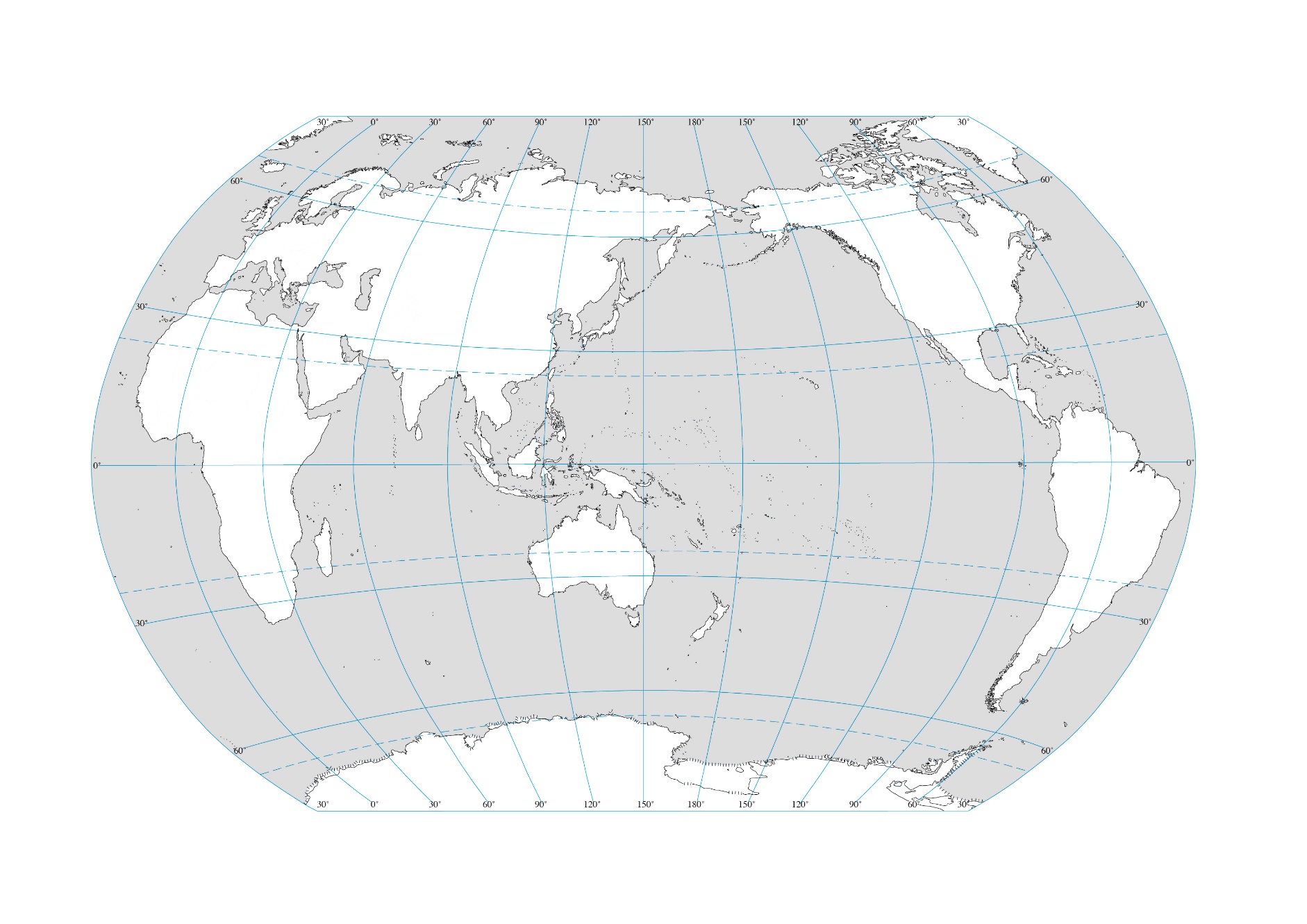 資料來源：整理自馬立博（Robert B. Marks）著，向淑容譯：〈第四章：工業革命及其後果，一七五○至一八五○年〉，《現代世界六百年：15-21世紀的全球史與環境史新敘事》（臺北：春山出版有限公司，2022年），頁187—234。參考資料A，工業革命的出現如何促進歐洲的海外貿易？(b) 試以流程圖整理工業革命如何帶動歐洲的海外貿易。4. 弗萊爾模型 (Frayer model) 工作紙： 工業革命衍生什麼問題？試參考資料B及C，回答以下問題及完成相關的圖表。資料B：下文有關工業革命時期英國的工廠。資料來源：摘錄自大英圖書館：〈工業革命〉。取自《大英圖書館》https://www.britishlibrary.cn/zh-hk/articles/industrial-revolution/，24-2-2023擷取。資料C：下文有關工業革命期間工人的工作情況。資料來源：整理自《建構全球視野—二十三個主要世界歷史課題的新資源》，教育局個人、社會及人文教育組，2012年。根據資料B，工廠主擁有什麼資產？根據資料C，在工業革命期間，工人在生活上面對哪些問題？「工業革命雖然帶動了經濟發展，但也衍生了很多社會問題。」試根據資料B及C，闡述此說。試以「工業革命衍生的問題」為題，完成下表。學生對象中二級中二級中二級課題課題5：近代歐洲的興起課題5：近代歐洲的興起課題5：近代歐洲的興起課題技術的革新：工業革命技術的革新：工業革命技術的革新：工業革命建議課節2 節2 節2 節建議課時每節35分鐘每節35分鐘每節35分鐘探究議題工業革命對歐洲帶來甚麼影響？工業革命對歐洲帶來甚麼影響？工業革命對歐洲帶來甚麼影響？前備知識工業革命又稱「機器時代」，自18世紀中期在英國開始。工業革命又稱「機器時代」，自18世紀中期在英國開始。工業革命又稱「機器時代」，自18世紀中期在英國開始。學習目標：學習目標：學習目標：學習目標：1) 知識認識工業革命前與後的轉變認識工業革命所衍生的問題認識工業革命前與後的轉變認識工業革命所衍生的問題認識工業革命前與後的轉變認識工業革命所衍生的問題2) 技能課題思考工具特色2) 技能工業革命於英國開始的原因原因型魚骨圖以原因型魚骨圖讓學生有系統地歸納工業革命於英國出現的原因2) 技能工業革命前與後的轉變對比圖以對比圖呈現工業革命前與後的不同，讓學生瞭解工業革命的重要轉變2) 技能工業革命對歐洲帶來的影響流程圖以流程圖讓學生明白工業革命對歐洲帶來的不同影響。2) 技能工業革命衍生的問題弗萊爾模型(Frayer model)以弗萊爾模型讓學生掌握工業革命衍生的問題，如環境、童工、財富分佈及城巿發展等。描述魚骨圖以圖像化呈現事件出現的各種原因，以魚頭代表結果，魚骨指出各種原因。運用時亦可在旁加上資料以作解釋。建議使用步驟教師可提供相關學習材料，並引導學生透過原因型魚骨圖重溫18世紀中期工業革命開始在英國出現的主要原因，例如商人的財富增加、天然資源的開採、技術的提升及城巿人口的增長等，協助學生鞏固知識。描述對比圖以一連串的標準 / 概念來比較課題的前後。透過對比的方式，有助呈現課題前後的變化，讓學生瞭解當中的主要轉變。建議使用步驟教師可提供相關學習材料，引導學生先細心觀察圖片，並透過工作紙所提供的概念（如都市化、工業化、機械化）比對工業革命對英國等歐洲國家帶來的主要轉變。工業革命前工業革命帶來的主要轉變工業革命後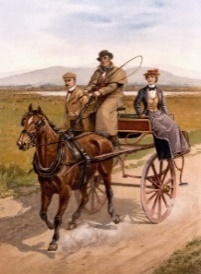 生產所使用的動力*機械化：機械化是指在生產過程中，人力、畜力逐漸由機器所取代。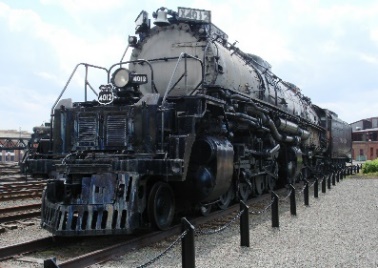 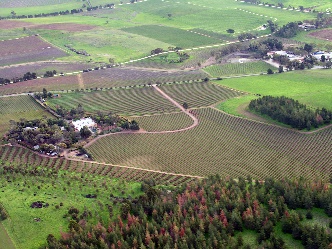 生活地點*都市化：都市化是指社會人口大量由農村遷移到高度集中的城市生活。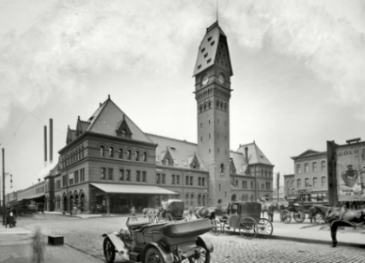 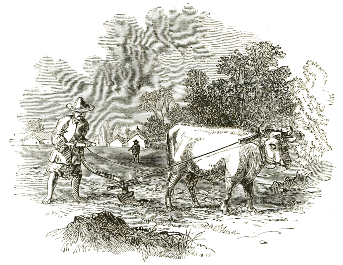 經濟生產*工業化：工業化是指社會經濟發展逐漸演變成以工業為一個國家／地區的主要經濟作業。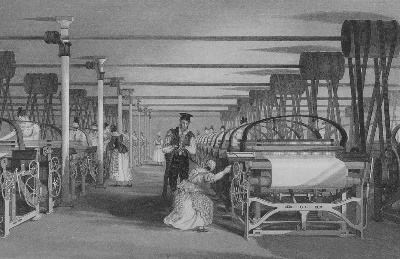 描述流程圖是一種顯示步驟的圖表，透過運用圖形塊，並以不同圖形塊之間的箭咀相連，呈現事件、概念在整個系統當中的推論過程、次序或流動方向，以達至結論。建議使用步驟教師可提供相關學習材料，並參考資料A及結合課堂所學，讓學生以流程圖展示工業革命與海外貿易發展的因果關係。描述弗萊爾模型以重要概念為中心，有助對該概念作延伸的探索，如概念引伸的特徵、定義、時間地點及例子等，讓學生對中心概念能有更深入的掌握。建議使用步驟以工業革命衍生的問題為中心，教師可提供相關學習材料，引導學生透過參考資料，探究工業革命衍生的問題，如環境、童工、財富分佈及城巿發展等。工業廠房一般會採用一個主動力源來驅動整座機器。比如，理查德·阿克萊特（Richard Arkwright）在諾丁漢（Nottingham）和科羅姆福德（Cromford）的棉紡廠在十八世紀七十年代就僱用了近六百人，其中包括很多兒童，他們靈活的雙手使紡紗變成了輕巧的工作。其它工業也在工廠體制下得以繁榮發展。在伯明翰（Birmingham）的蘇豪區，詹姆斯·瓦特（James Watt）和馬修·博爾頓（Matthew Boulton）創建了規模巨大的金屬鑄造和鍛造工廠，這些工廠在十八世紀七十年代僱用了近千人製造扣環、箱子、鈕扣和新型蒸汽發動機上的零碎部件。…… 有些工廠被比喻成監獄或是兵營，工人在裏面受到工廠主的嚴酷管制。工業革命初期，如十九世紀中葉，工人生活困苦，童工問題亦是工業快速增長所引致的眾多問題之一。有部分兒童為了幫補家計，在工廠和煤礦工作，經常發生工業意外，影響了他們身心健康。另一個問題是長工時和惡劣的工作環境，不僅在工廠，在礦場也如是。工人沒有法律的保障，而且工資低，他們大部分居住於貧民窟。環境童工財富分佈           城市發展